宜蘭縣羅東高工教師會第二十二屆第六次理、監事聯席會會議紀錄時間：中華民國109年7月30日地點：至善樓2樓家長會辦公室主席：陳淑華出席人員：陳淑華、陳庭祥、林建明、杜肇申、紀銘華、簡培賢、林群策、張允騰、張依雯、廖錫堅、林仲淮、宋政維。列席人員：林依潔、許保強、王廸華、游宇聖、黃文政、陳建尹。出缺席情形：林建明主任、紀銘華主任、張依雯老師請假，林仲淮主任晚點到報告事項感謝各位理監事一年來的協助，使得羅東高工教師會能夠運作順利，期望未來大家也能持續支持會務，辛苦了。109年6月至7月會務報告：第一次會員大會感謝理監事的分工合作。會後，感謝肇申理事唱票、培賢理事計票、錫堅監事監票。109年8月1日開始，本屆(第二十二屆)教師會理監事將把會務交接給下屆(第二十三屆)理監事，繼續為會員服務。討論事項第二十三屆理監事選舉開票結果，請討論說明：第一次會員大會後，理監事開票過程由錫堅老師監票，票數統計      和排序如附件一決議：林依潔自願選任理事。正額理事抽籤：由廖錫堅主任擔任理事(依行政不得超過總額四分之一，陳建尹秘書及廖錫堅主任同票須抽籤)。候補抽籤：候補理事依序為陳霏霏(備一)、黃千珊(備二)(經林仲淮監事確認下抽順位籤；候補監事為張瑞源。第二十三屆理事為:：陳庭祥、林依潔、林仲淮、許保強、王廸華、林群策、游宇聖、廖錫堅、黃文政
第二十三屆監事為：宋政維、簡培賢、陳淑華第二十三屆理事長、常務監事選舉。決議： 由王廸華老師擔任理事長，簡培賢老師擔任常務監事。臨時動議：秀春教育基金會【熱血導師獎】評選，由教師會向校長推薦本屆super教師獎且符合資格的老師: 杜肇申老師及范慧綺老師。散會：12：35附件一理事票共46張，有效票44張，廢票2張，票數由高到低臚列如下：監事票共46張，有效票37張，廢票2張，票數由高到低臚列如下：教師會置理事九人、監事三人，由會員選舉之，分別成立理事、監事會。惟學校教師兼行政職務之理、監事合計總額不得超過四分之一。附件二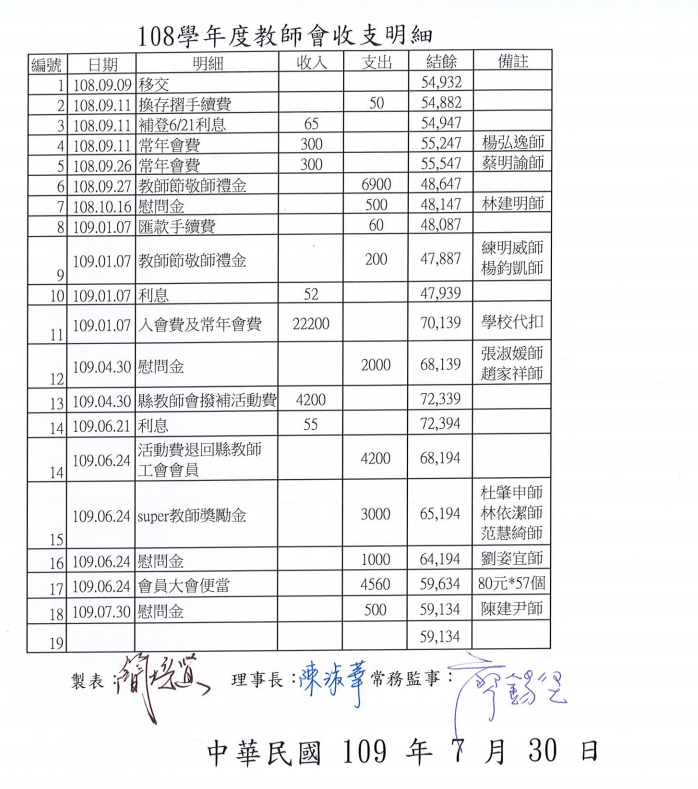 姓名票數陳庭祥１８林依潔１６林仲淮１２許保強９王迪華８林群策８游宇聖８陳建尹７廖錫堅７黃文政６陳霏霏４黃千珊４魏牧民４姓名票數林依潔５宋政維４簡培賢４陳淑華３林建明２張瑞源２陳建尹２